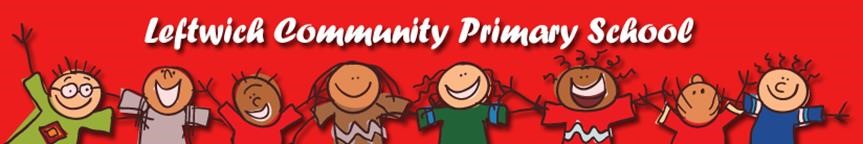 PSHE POLICY (Including RSE)(To be read in conjunction with RE and SMSC Policies) Leftwich Community Primary School is a happy, caring and secure community where children, families, staff and governors work collaboratively within an exciting and inclusive environment, with high expectations and standards for all.  Our Curriculum Vision At Leftwich Primary we aim to offer a creative and inclusive curriculum which inspires, engages and challenges children.  We believe that Personal, Social, Health and Citizenship Education is important to develop well-rounded individuals with strong self-esteem and the respect and are for other people that will enable them to thrive in education, family life and their communities.  Our PSHE policy reflects the ethos of our school. We demonstrate and encourage the following values: Ready, Respectful, Safe. Through our wider curriculum we teach the children the importance of respect for self, respect for others, responsibility for their own actions and responsibility for their family, friends, the school and wider community.  We aim to respond to the diversity of children’s culture, faiths and family backgrounds through the teaching of British Values and SMSC. Children learn to appreciate what it means to be a positive member of a diverse multicultural society. Visits and visitors into the school enhance and enrich children’s experiences. Leftwich Primary School is committed to the Health and Safety of all its members and believe that we have a duty to support and safeguard the well-being of all pupils and staff. The school is committed to the principles of the National Healthy Schools Standard.  All children are taught the importance of self-discipline, self-respect, and respect for others. The school aims to nurture children’s emotional well-being and self-esteem. Children are taught how to make choices for a healthy lifestyle and the possible consequences of an unhealthy lifestyle. We recognise the importance of taking a pastoral role in the welfare of our pupils and ensuring that support appropriate to need is provided.  Curriculum Intent We ensure children are given opportunities to widen their knowledge and understanding of the world; they learn and apply skills which will make them successful learners for life, as well as enhancing their spiritual, moral, social and emotional and cultural development. Children will become confident, independent, resilient leaners who are willing to take risks. They will have high aspirations and be proud of their achievements. We aim to give everyone the opportunity to fulfil their highest potential, both academically and in respect of their wider interests and talents.  Implementation Our children learn through a creative and skills-based curriculum. We endeavour to engage our children completely and immerse them in their learning to become lifelong learners. We celebrate and value all subjects and provide opportunities to apply and practice key skills in all areas of learning. We have high expectations of achievement, progress, behaviour and presentation.  We aim for children to: Develop social skills and be able to work collaboratively with others, both peers and adults Realise that their actions have consequences for others Develop a knowledge and understanding of equality Develop a positive self-image Take an active role in the life of the class/ school and develop the skills to be able to play an effective part in society Develop knowledge and understanding of the roles of adults in society Develop a sense of fairness, and of right and wrong, and act upon these Have respect for others and their property Understand that people have rights and needs and that these should be respected  Know and adopt the key elements of a healthy lifestyle • Develop and understanding of the democratic process Respect the local, national and global environment. We use the 1decision resource to support PSHE, Relationships and Sex Education, equality and SMSC development and Safeguarding throughout school.  In all year groups we use the No Outsiders resource to teach equality. The No Outsiders programme promotes an ethos of inclusion and tolerance, and prepares children for life in modern Britain, using a range of quality picture books.  Weekly whole school assemblies, and occasional key stage assemblies, promote our core values: Ready, Respectful, Safe. A variety of resources are used to teach children tolerance, respect and kindness towards others.  Impact Children have the essential skills, knowledge and vocabulary to manage different influences and pressures in their lives and to make safe and informed choices resulting in well-prepared children ready for the next stage of learning and life. This is evidenced through pupil voice, school council, children’s parliament, pupil and parent questionnaires, emotional literacy books, work books, photos, website, learning journeys, social media, class assemblies, trips, visitors to school, welcoming new pupils.  Child Protection and Relationships and Sex EducationTeachers will conduct Relationships and Sex Education (RSE) lessons in a sensitive manner. Whilst a few children at our school may have a broad knowledge and personal experience of the world of drugs/ alcohol, most will have little or no knowledge. Lessons will take account of the children’s needs, experience and culture. Children with SEN and other vulnerable children will receive specific support related to their needs and vulnerable children will receive specific support related to their needs and vulnerability.  If a child makes a serious reference to being involved in, likely to be involved in sex, or shows a knowledge of sexual matters in advance of what it appropriate for his/ her age, the teacher must take this matter seriously and report it immediately to the Designated Leads for Child Protection. The teacher must report immediately suspicions that a child is a victim of abuse or disclosures of abuse.  The Role of Parents and Carers We aim to build a positive and supportive relationship with parents through mutual understanding, trust and co-operation.  Parents are consulted with regard to the school’s RSE curriculum each September and they have the right to withdraw their child from some or all parts of Relationships and Sex Education lessons. Should they wish to do this they should first discuss this with the head teachers, and make very clear the specific aspects of the programme they do not want their child to participate in.  